Dit is het pestprotocol van de Mariabasisschool. Enerzijds bevat het richtlijnen bij geconstateerd pestgedrag, anderzijds staan er ook maatregelen en activiteiten in de pesten kunnen voorkomen.
Het doel van dit pestprotocol is dat alle kinderen zich veilig voelen in hun basisschoolperiode, zodat zij zich optimaal kunnen ontwikkelen. 
Wat doen wij op school om pesten te voorkomen?AchtergrondinformatieKindbeeldPesten is een probleem dat in alle geledingen van de maatschappij voorkomt. Pesten komt helaas op iedere school voor, ook bij ons. Het is een probleem dat wij onder ogen zien en op onze school serieus willen aanpakken. Het pestprotocol hebben wij opgesteld met als doel:
Alle kinderen moeten zich in hun basisschoolperiode veilig voelen en respectvol worden behandeld, zodat zij zich optimaal kunnen ontwikkelen.Om dit te bereiken gaan we uit van ons kindbeeld:Wij willen de kinderen sociale vaardigheden aanleren, zodat ze kritisch naar zichzelf en anderen blijven kijken. Een respectvolle behandeling stellen wij als voorwaarde. Met als basis een goede communicatie.Wij vinden het belangrijk om de volgende waarden en kernwaarden in ons onderwijs tot uiting te brengen:
WaardenZorg dragen voor elkaarVeiligheidEigen verantwoordelijkheid nemenRespect				Vertrouwen	Hoofd/hart/handen		- SolidariteitKernwaarden: 
Accepteren dat iemand eerlijk isVeiligheidZorgRespectBetrouwbaarheidDit heeft geleid tot de volgende visie:Op de Mariabasisschool zien wij ieder kind als een uniek persoon met een eigen persoonlijkheid en talent. Op school is de ontwikkeling daarop gericht.Wij stimuleren de ontwikkeling van een kritische blik vanuit een respectvolle benadering van anderen en andersdenkenden. Een pestprotocol alleen is niet voldoende om een eind te maken aan het pestprobleem. Het is beter om het onderwerp regelmatig aan de orde te laten komen, zodat het ook preventief kan werken.
De werkgroep sociaal emotioneel voert het beleid uit dit protocol ook daadwerkelijk te implementeren. Het zal elk jaar geëvalueerd en indien nodig bijgesteld worden.  Wat is pesten?Het woordenboek geeft de volgende omschrijving achter het begrip pesten: “treiteren” en “het leven zuur maken”. Om het begrip verder te concretiseren, maken we een vergelijking met het begrip plagen.

Samenvattend kunnen we stellen dat plagen tamelijk onschuldig is, terwijl pesten schade berokkent.Hoe is pestgedrag te herkennen?Hieronder geven we een opsomming van eigenschappen en kenmerken die we bij de pester, de gepeste en de meelopers vaak zien. Voor zover mogelijk is tussen haakjes de desbetreffende eigenschap naar waarneembaar gedrag vertaald. Wel moet hierbijgezegd worden dat een leerling die één of meer van deze eigenschappen / kenmer-ken bezit, niet perse een pester, gepeste of meeloper is of wordt.
Pesters zijn over het algemeen vaak erg onzeker en verbergen dit achter een grote mond en stoer (pest)gedrag. Verder zijn pesters te herkennen aan één of meer van de onderstaande eigenschappen/kenmerken:Staat tamelijk positief tegenover geweld, agressie en het gebruik van stoere taal (een leerling altijd met een bijnaam aanspreken, opmerkingen maken over de kleding van een leerling, een leerling uitschelden en een leerling buiten schooltijd opwachten, fysiek toetakelen en achtervolgen).Imiteert graag agressief gedrag (kiest agressieve idolen uit sport, muziek of film).Is vlugger agressief en gebruikt meer geweld dan andere leerlingen (heeft blauwe plekken/schrammen en kleerscheuren voortkomend uit contact met de gepeste. Lijkt assertief (zegt spontaan wat hij denkt of voelt en komt uit voor zijn mening).Is vrij impulsief.Heeft de neiging anderen te overroepen of te domineren om controle te houden, maar is misschien minder zeker dan het lijkt (verdraagt geen kritiek en wordt boos wanneer zijn positieve zelfbeeld ter discussie staat). Wil het middelpunt zijn en is snel jaloers (wil vaak de baas zijn). Heeft moeite met regels, grenzen en eigen of door ander opgelegde regels (kan moeilijk samenwerken). Heeft het moeilijk met faalangst. Hoe onveiliger hij zich voelt, hoe groter de behoefte aan een zondebok. Is niet noodzakelijk dommer of slimmer dan de rest Geniet respect uit angst en niet uit waardering (is meestal fysiek sterker of omringd door sterke vrienden die zijn gezag respecteren). Heeft een zwak inlevingsvermogen, is vooral met zichzelf bezig en houdt geen rekening met anderen (is egocentrisch en heeft geen schuldgevoelens). Lijkt een dubbelleven te leiden (is volgzaam en braaf thuis en in de klas, maar daar buiten zoals op het schoolplein en na schooltijd is het gedrag andersGepeste leerlingen zijn over het algemeen kwetsbaarder dan de overige leerlingen. Verder zijn ze te herkennen aan een of meer van de onderstaande eigenschappen / kenmerken:Houdt niet van geweld en agressief taalgebruik.Weet niet hoe hij met agressie van anderen moet omgaanSchoolresultaten leiden eronder.Is meestal fysiek zwakker (heeft blauwe plekken/schrammen en kleerscheuren voortkomend uit contact met de gepeste).Is eerder in zichzelf gekeerd (is vaak figuurlijk afwezig)Is geneigd zich onderdanig of gedienstig te gedragen (maakt zich het liefst onzichtbaar).Is onzeker in zijn sociale contacten (zoekt het veilige gezelschap van de leerkracht op).Durft niet op te komen voor zichzelf (“verliest” spullen zoals bijvoorbeeld sportkleren).Heeft vaak een lage dunk van zichzelf en gelooft uiteindelijk dat hij het verdient om gepest te worden.Voelt zich vaker eenzaam dan andere leerlingen (is verdrietig of neerslachtig, wordt niet uitgenodigd na schooltijd, staat vaak alleen op het schoolplein.Voelt niet goed aan welke regels of normen er binnen een groep gelden.Reageert niet op gepaste manier op druk (huilen, slaafs, klikken, vrij kopen met snoep of geld, nabootsen pesters). Meelopers zijn leerlingen die de pester steunen in zijn gedrag. Zij zijn vaak zelf bang om gepest te worden en pesten uit veiligheid mee. Soms vinden ze het ook zelf wel leuk om te pesten en doen ze om die reden mee. Ze vinden stoer gedrag wel interessant en denken in populariteit mee te liften met de pester. Een andere mogelijke reden voor het meelopen kan zijn dat zij niet weten hoe ze het pesten kunnen voorkomen en dus maar gewoon mee doen.Omstanders zijn de leerlingen die niet mee pesten, maar ook niets doen om een einde te maken aan het gedrag van de pester. Ook wel de zwijgende middengroep genaamd. Ze houden zich afzijdig als er wordt gepest. Ze voelen zich vaak wel schuldig over het feit dat ze niet in de bres springen voor het slachtoffer of hulp inschakelen. 
Leerkrachten moeten voortdurend alert zijn op de wijze waarop leerlingen met elkaar omgaan. Dat geldt zowel in onderwijs- als in spelsituaties. Door het vroegtijdig signaleren van pestgedrag en het daarop gepast reageren kan in een later stadium erger worden voorkomen. 
Wij beseffen wel dat leerlingen die gepest worden daarover vaak geen mededelingen doen. Zij zwijgen omdat zij zich schamen voor het feit dat ze worden gepest. Zwijgen kan ook een gevolg zijn van de druk die door de pester wordt uitgeoefend. De pester geeft bijvoorbeeld aan dat de pesterijen zullen toenemen als de gepeste er met iemand anders over praat. 

Daarnaast spelen de ouders/verzorgers een belangrijke rol als het gaat om het signaleren van pestgedrag. De mededeling van een ouder dat zijn kind wordt gepest, moet zeer serieus worden genomen. En ouders die ontdekken dat hun kind in een pestsituatie tot de zogenaamde zwijgende meerderheid behoort, moeten daar ook alert op zijn.
Wij stimuleren ouders die ontdekken dat hun kind gepest wordt naar de leerkracht te gaan en het niet zelf proberen op te lossen. Preventieve middelenAfsprakenWe besteden vanaf het begin van ieder schooljaar veel tijd aan het oefenen van de school- en groepsregels. Door de regels en afspraken zichtbaar te maken kunnen de kinderen en volwassenen, als er zich ongewenste situaties voordoen, elkaar op deze regels en afspraken aanspreken. (Bijlage 1: de schoolregels)
Aan het begin van het schooljaar houden alle groepen een presentatie. Hierbij stellen ze de groep voor en laten ze zien waar ze dat jaar voor staan.We leggen de nadruk op groepsvorming. We maken hierbij gebruik van de startweek kanjertraining (onderbouw, middenbouw en bovenbouw) De handleiding is terug te vinden op KanVAS. (Bijlage 2: groepsvorming) Er wordt gebruik gemaakt van een methode sociaal emotioneel, de kanjertraining, om sociale vaardigheden aan te leren.We maken gebruik van coöperatieve werkvormen, waarbij de kinderen al samenwerkend elkaar beter leren kennen. Onbekend maakt onbemind. Iedere ochtend begroet de leerkracht de kinderen bij de deur van zijn of haar lokaal. De leerkrachten zijn vanaf 8:15 in de klas aanwezig om er te zijn voor ouders of kinderen die een belangrijke mededeling hebben. We maken gebruik van een incidentenregistratie in Parnassys. Hierin worden alle incidenten die plaatsvinden per groep genoteerd. Het zal gebruikt kunnen worden bij het signaleren van mogelijke pesters.We werken met beloningssystemen. Daarnaast worden er ook beloningssystemen gebruikt voor individuele leerlingen. Hierbij kunnen we gebruik maken van de interventies en strategieën uit het boek groepsplan gedrag van Kees van Overveld. (Bijlage 3: complimentenbingo)Wij hanteren een systeem van straffen (bij zware overtredingen) aan de hand van 3 waarschuwingen. (Bijlage 4: document regels klassenmap)Ieder jaar wordt er in maart een veiligheidsmeter afgenomen bij de kinderen uit groep 4 t/m 8. (Bijlage 5: veiligheidsmeter) We bekijken elk jaar of we mee doen in september met de landelijke anti-pestweek. Naar aanleiding van deze week stelt elke groep een contract op met afspraken waar iedereen zich aan moet houden.Jaarlijks wordt in oktober en april bij alle groepen een sociogram afgenomen.13. Daarnaast wordt er in oktober en april door alle leerkrachten de docentenvragenlijst van Kanvas ingevuld en ook door de leerlingen van groep 5 t/m 8.14. Bij onenigheid tussen leerlingen gaan we met beide partijen in gesprek. Kinderen leren op die manier hun gevoelens en gedachten onder woorden te brengen en respect te krijgen voor andermans mening.15. Leerkrachten zijn een luisterend oor voor ouders en kinderen die geconfronteerd worden met pesterijen. Als preventieve middelen niet werkenWanneer er ondanks de preventieve maatregelen toch signalen van pesten bij een leerkracht terecht komen gaan wij over tot actie. Als leidraad kan gebruik gemaakt worden van de vijfsporenaanpak van Bob van der Meer (bijlage 6).
De leerkracht spreekt de betrokken leerlingen aan (in ieder geval de pester en de gepeste) om de pestsituatie onderling te bespreken en een oplossing te vinden. De leerlingen leggen hun oplossing voor aan de leerkracht en voeren deze ook daadwerkelijk uit. Maak hierbij gebruik van de tips in het document gespreks-voering (bijlage 7). De leerkracht maakt hiervan notitie in het digitale dossier van de leerlingen in Parnassys. De week erop evalueert de leerkracht met de gepeste en de pester afzonderlijk of de gekozen oplossing het gewenste effect heeft. Wanneer blijkt dat dit niet het geval is organiseert de leerkracht een gesprek tussen de pester en de gepeste waarin beiden hun verhaal kunnen doen. In deze fase worden ook de meelopers op hun gedrag aangesproken met de vraag waarom zij niets aan de situatie hebben gedaan. De leerkracht stimuleert dat de leerlingen afspraken met elkaar maken en deze ook nakomen. Het kan ook zijn dat de leerkracht er in dit stadium voor kiest om de pestsituatie plenair in de klas te bespreken. Dit is bijvoorbeeld het geval wanneer het een groot gedeelte van de klas aangaat. Door middel van “stevige interactie”, waarbij de leerkracht zelf ook stelling inneemt, wordt de situatie met alle leerlingen doorgenomen. Hierbij kan eventueel gebruik gemaakt worden van boeken (bijlage 8).Wanneer blijkt dat de onderlinge afspraken niet worden nagekomen… 
De leerkracht bespreekt de pestsituatie met de directie. Op deze wijze kan reflectie op de door de leerkracht gekozen aanpak plaatsvinden. Vragen die hierbij de revue kunnen passeren zijn: Is de gekozen aanpak passend voor de situatie? Zijn er concrete tips? 
De pestsituatie wordt ook besproken in het hele team. 
In deze fase worden ook de ouders van de pester en de gepeste leerling op de hoogte gebracht. De ouders van de pester worden in dat gesprek op hun verantwoording gewezen voor het gedrag van hun kind. Tevens worden zij verzocht mee te werken aan het oplossen van het pestprobleem (bijlage 9: tips voor ouders). Alle betrokken ouders ontvangen achtergrondinformatie over pesten, waaronder dit pestprotocol.Inschakelen van professionele hulp van derden. Blijkt dat het pestgedrag, ondanks de genomen maatregelen blijft voortduren, dan kan in overleg met de IB-er en met toestemming van de ouders deskundige hulp worden ingeschakeld. Te denken valt aan de schoolbegeleidingsdienst, de schoolarts van de GGD of schoolmaatschappelijk werk. Schorsen of verwijderenWanneer tot schorsing of verwijdering van de leerling moet worden overgegaan wordt er verwezen naar bijlage 10: protocol ordemaatregelen van stichting Pro 8.Andere vormen van pestenDe pestsituaties zoals die tot nu toe genoemd zijn hebben vooral betrekking op de situatie in en om de school. Echter gebeurt het pesten tegenwoordig heel vaak online. We spreken dan van cyberpesten of digitaal pesten. 
Cyberpesten is het pesten of misbruiken via het internet en via de mobiele telefoon. Cyberpesten kan nog veel harder zijn dan pesten in het gewone dagelijkse leven. Dit komt doordat de daders gemakkelijk anoniem kunnen blijven en de reikwijdte van het internet veel groter is. Tegelijkertijd komen kinderen er op steeds jongere leeftijd mee in aanraking. Hoe wordt er gepest:Pest mail (schelden, beschuldigen, roddelen, beledigen).Stalking: het stelselmatig lastig vallen van iemand door het blijven sturen van haat-mail of het dreigen met geweld in chatrooms.Het tegenkomen van ongewenst materiaal zoals: porno, kinderporno, gewelddadig materiaal etc.Ongewenst contact met vreemden.Hacken: gegevens stelen of instellingen aanpassen. Ook het uit naam van een ander versturen van pest-mail. Het stappenplan na een melding van cyberpesten
1. Bewaar de berichten. Probeer de berichten waarin het pestgedrag voorkomt te bewaren. Vertel leerlingen hoe ze dat kunnen doen (afdrukken, selecteren en kopiëren, chatgesprekken opslaan).
2. Blokkeren van de afzender. Leg de leerling zo nodig uit hoe hij/zij de pest-mail kan blokkeren.
3. Probeer de dader op te sporen. Soms is de dader te achterhalen door uit te zoeken van welke computer op school het bericht is verzonden. Neem contact op met de ICT-coördinator of systeembeheerder. Het is mogelijke om van het IP adres van de e-mail af te leiden van welke computer het bericht is verzonden. 
4. Neem contact op met de ouders van de gepeste leerling. Geef de ouders voorlichting over welke maatregelen zij thuis kunnen nemen.
5. Verwijs de ouders zo nodig door. Er zijn twee telefoonnummers die ouders kunnen bellen met vragen namelijk
* De onderwijstelefoon
* De vertrouwensinspectie
6. Adviseer aangifte. In het geval dat een leerling stelselmatig wordt belaagd is er sprake van stalking en dan kunnen de ouders aangifte doen. 
7. Ondersteuningsteam. Verwijs de pester en/of de gepeste door naar het ondersteuningsteam wanneer verdere begeleiding nodig is. BijlagenBijlage 1: de schoolregelsBijlage 2: groepsvormingBijlage 3: complimentenbingoBijlage 4: 4W-formulierBijlage 5: veiligheidsmeterBijlage 6: de vijfsporenaanpakBijlage 7: gespreksvoeringBijlage 8: boeken over pestenBijlage 9: tips voor oudersBijlage 10: PRO8 protocol ordemaatregelenPlagenPestenIs onschuldig en gebeurt onbezonnen en spontaan. Gaat soms gepaard met humor.Gebeurt berekenend (leerlingen weten vooraf goed, wie, hoe en wanneer ze gaan pesten.) Ze willen bewust iemand pesten of kleineren.Is van korte duur of gebeurt slechts tijdelijk.Is duurzaam: het gebeurt herhaaldelijk, systematisch en langdurig (stopt niet vanzelf of na een korte tijd).Speelt zich af tussen “gelijken” .Ongelijke strijd. De onmachtsgevoelens van de gepeste staan tegenover de machtsgevoelens van de pester. Is meestal te verdragen of zelfs leuk, maar kan ook wel kwetsend of agressief zijn.De pester heeft geen positieve bedoelingen en wil pijn doen, vernielen of kwetsen.Meestal één tegen één.Meestal een groep (pester en meelopers) tegenover één geïsoleerd slachtoffer.Degenen die elkaar plagen, wisselen keer op keer.Er bestaat een neiging tot een vaste structuur. De pesters zijn meestal dezelfde leerlingen, net zoals de slachtoffers (mogelijk wisselend door omstandigheden).De gevolgen beperken zich over het algemeen tot korte draaglijke pijntjes die bij het spel horen.De gevolgen kunnen ernstiger zijn, zowel fysiek als psychisch.Bij een eventuele ruzie wordt de relatie meestal vlot weer hersteld.Het herstel van relaties verloopt moeizaam en kost veel tijd.Leerlingen blijven opgenomen in de groep en de groep lijdt niet echt onder de plagerijen.



De gepeste kan in een isolement terecht komen en behoort niet meer tot de groep. De groep lijdt onder een dreigend en onveilig klimaat: de leerlingen zijn angstig en er heerst wantrouwen. Openheid en spontaniteit ontbreken en er zijn weinig of geen echte vrienden binnen de groep.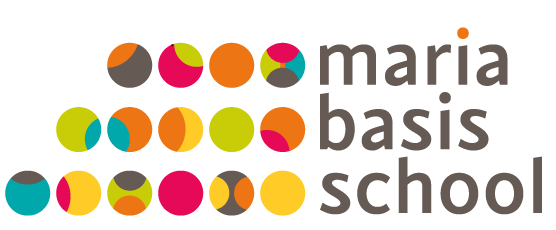 